проектР О С С И Й С К А Я   Ф Е Д Е Р А Ц И ЯБ Е Л Г О Р О Д С К А Я   О Б Л А С Т Ь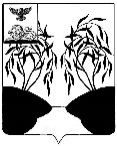 ЗЕМСКОЕ СОБРАНИЕБОБРАВСКОГО СЕЛЬСКОГО ПОСЕЛЕНИЯМУНИЦИПАЛЬНОГО РАЙОНА «РАКИТЯНСКИЙ РАЙОН»РЕШЕНИЕ«____»  _____  2023  г.                                                                                  № ____«О бюджете Бобравскогосельского  поселения  на 2024 годи на плановый период 2025-2026 года»В  соответствии со статьей  52 Федерального Закона от 6  октября     2003 года № 131-ФЗ «Об общих принципах  организации местного самоуправления», пунктом  2 статьи  14 Устава Бобравского сельского поселения», земское собрание    р е ш и л о: 1. Утвердить решение земского собрания Бобравского сельского поселения»  в следующей редакции: Статья 1. Основные характеристики  бюджета Бобравского сельского поселения на 2023 год и на плановый  период 2024 и 2025 годов:1. Утвердить основные характеристики  бюджета поселения на   2024 год: - прогнозируемый общий объем доходов поселения в сумме 7356,0  тыс. рублей; - общий объем по расходам в сумме 7356,0  тыс. рублей; - прогнозируемый дефицит бюджета поселения на 2024 год в сумме          0 тыс. рублей.- верхний предел муниципального долга Бобравского сельского поселения на 01 января 2024 года в размере 0 тыс. рублей, в том числе верхний предел муниципального долга по муниципальным гарантиям Бобравского сельского поселения – 0 тыс. рублей.2. Утвердить основные характеристики бюджета поселения на 2025 и 2026 годы: - прогнозируемый общий объем доходов поселения на 2025 в сумме-             7065,0  тыс. рублей и на 2026 год в сумме – 6458,0  тыс. рублей; - общий объем расходов бюджета поселения на 2025 в сумме –                7065,0 тыс. рублей, в том числе условно-утвержденные расходы 177,0 тыс. рублей и на 2026 год в сумме – 6458,0 тыс. рублей, в том числе условно-утвержденные расходы 322,0 тыс. рублей; - прогнозируемый дефицит бюджета поселения на 2025 год в сумме 0 тыс. рублей, на 2026 год в сумме 0 тыс. рублей.- верхний предел муниципального долга Бобравского сельского поселения на 01 января 2025 года в размере 0 тыс. рублей, в том числе верхний предел муниципального долга по муниципальным гарантиям Бобравского сельского поселения – 0 тыс. рублей. Верхний предел муниципального долга Бобравского сельского поселения и  на 01 января 2026 года в размере 0 тыс. рублей, в том числе верхний предел муниципального долга по муниципальным гарантиям Бобравского сельского поселения – 0 тыс. рублей.Статья 2. Источники внутреннего финансирования дефицита бюджета Бобравского сельского поселения на 2024-2026 годы.Утвердить источники внутреннего финансирования дефицита бюджета поселения на 2024-2026 годы, согласно приложению 1 к настоящему решению.Статья 3. Прогнозируемое поступление доходов в бюджет Бобравского сельского поселения на  2024 год и  на плановый период 2025 и  2026 годов:Утвердить прогнозируемое поступление доходов в бюджет Бобравского  сельского поселения  на 2024 год и на плановый период 2025 и 2026 годов в объеме согласно приложению 2 к настоящему Решению.  	  Статья 4. Бюджетные ассигнования бюджета Бобравского сельского  поселения на 2024 год и  на плановый период 2025 и 2026 годов:1. Утвердить распределение бюджетных ассигнований по  разделам, подразделам, целевым статьям, группам видов расходов классификации расходов бюджета на 2024 год и на плановый период 2025 и 2026 годов согласно приложению 3 к настоящему решению.2. Утвердить распределение бюджетных ассигнований по целевым статьям, группам видов расходов классификации расходов бюджета на 2024 год и на плановый период 2025 и 2026 годов согласно приложению 4 к настоящему решению. Муниципальная программа социально-экономического развития Бобравского сельского поселения подлежит приведению в соответствие с настоящим решением до 1 апреля 2024 года. 3. Обеспечить в 2024 году первоочередное  финансирование   следующих расходных обязательств: - оплату труда  работникам   казенных учреждений; - публичных нормативных обязательств (социальные  и компенсационные выплаты); - оплату жилищно-коммунальных услуг.         Статья 5. Особенности использования бюджетных ассигнований по обеспечению деятельности органов местного самоуправления Бобравского сельского поселения : Глава администрации Бобравского сельского поселения  не вправе  принимать решения,  приводящие  к увеличению в 2024 году штатной численности муниципальных служащих.Статья 6. Межбюджетные трансферты 1. Утвердить объем  безвозмездных поступлений в доход бюджета Бобравского сельского поселения:           на 2024 год в сумме  2790,0  тыс. рублей ,  2025 год   1653,0 тыс. рублей  и  2026 год  2384,0 тыс. рублей.  2. Установить, что в 2024 году операции с межбюджетными трансфертами, предоставляемыми из федерального бюджета в форме   субсидий и субвенций и передаваемые в рамках исполнения бюджета бюджету поселения, учитываются на лицевых, открытых получателю средств местного бюджета в территориальном органе Федерального казначейства.         3. Утвердить объем субвенции, передаваемых из бюджета Бобравского сельского поселения в бюджет муниципального района «Ракитянский район» на финансирование расходов, связанных с передачей отдельных полномочий органам местного самоуправления муниципального района на 2024 год и на плановый период 2025 и 2026 годов согласно приложению № 5   к настоящему решению. Статья 7. Резервный   фонд администрации Бобравского сельского поселения: Установить размер резервного фонда  администрации Бобравского сельского поселения:на 2024 год в сумме -   60,0 тыс. рублей;на плановый  период 2025 год – 60,0 тыс. рублей;на плановый  период 2026 год –  60,0 тыс. рублей.Статья 8. Особенности  исполнения  бюджета Бобравского сельского поселения  в 2024 году:1. Установить в соответствии с пунктом 8 ст. 217 Бюджетного кодекса Российской Федерации дополнительные  основания для  внесения изменений  в сводную бюджетную роспись бюджета Бобравского сельского поселения без внесения изменений в настоящее решение: - на выполнение обязательств по обеспечению необходимого уровня софинансирования расходных обязательств бюджета Бобравского сельского поселения в случае принятия органами власти Белгородской области, органами местного самоуправления муниципального района решений по предоставлению межбюджетных трансфертов;- в случае перераспределения бюджетных ассигнований в целях исполнения решений налоговых и иных уполномоченных органов о взыскании налогов, сборов, пеней  и штрафов, предусматривающих обращение взыскания на средства бюджета поселения в соответствии с действующим законодательством.2. Установить, что остатки средств бюджета поселения на начало текущего финансового года, за исключением остатков неиспользованных межбюджетных трансфертов, полученных бюджетом поселения в форме субсидий, субвенций и иных межбюджетных трансфертов, имеющих целевое назначение, в объеме до 100 процентов могут направляться в текущем финансовом году на покрытие временных кассовых разрывов, возникающих при исполнении бюджета поселения, на увеличение бюджетных ассигнований на оплату заключенных муниципальных контрактов на поставку товаров, выполнение работ, оказание услуг, подлежавших в соответствии с условиями этих муниципальных контрактов оплате в отчетном финансовом году в объеме, не превышающем сумму остатка неиспользованных бюджетных ассигнований на указанные цели.Статья 9. Вступление в силу настоящего  решения:1.Настоящее  решение вступает в силу  с 1  января 2024 года. 2. Обнародовать настоящее решение в порядке, предусмотренном Уставом Бобравского сельского поселения3. Контроль за исполнением настоящего решения возложить на постоянную комиссию земского собрания  Бобравского сельского поселения по экономическому развитию, бюджету, и налогам.   Глава  Бобравскогосельского поселения                                                                Л.Н. Остапенко                                                                                          от «___» _____________ 20___ г. № ___                                Источники внутреннего финансирования  дефицита бюджета Бобравского сельского поселения на 2024 год и на плановый период 2025-2026  годытыс.руб.
                                                                                    от «___» _____________ 20___ г. № ___                                Поступление доходов в  бюджет Бобравского сельского поселения   на 2024 год и на плановый период 2025 и 2026 годовтыс. рублей            от «___» _____________ 20___ г. № ___                                Распределение бюджетных ассигнований бюджета Бобравского сельского поселения  на 2024 год и на плановый период 2025 и 2026 годов по разделам, подразделам, целевым статьям и видам расходов классификации расходов бюджета                                                                                                                                                                       (тыс.рублей)Приложение 4Бобравского сельского  поселения    «О бюджете Бобравского сельского поселения на 2024 год и на плановый период 2025 и 2026 годов»
                   от «___» _____________ 20___ г. № ___                                Распределение бюджетных ассигнований по целевым статьям, группам видов расходов, разделам, подразделам классификации расходов бюджета на 2024 год и  плановый период 2025 и 2026 годы(тыс. рублей)Приложение 4Бобравского сельского  поселения    «О бюджете Бобравского сельского поселения на 2024 год и на плановый период 2025 и 2026 годов»от «___» _____________ 20___ г. № ___                                Субвенции, выделяемые из бюджета Бобравского сельского поселения на финансирование расходов, связанных с передачей полномочий органам местного самоуправления муниципального района на 2024 год и плановый период 2025 и 2026 годов                                                                                                                                  (тыс. руб.)N 
п/пНаименование кода группы, подгруппы, статьи, вида источника внутреннего финансирования дефицита бюджета, кода классификации операций сектора государственного управления, относящихся к источникам внутреннего финансирования дефицитов бюджетов Российской ФедерацииКод   бюджетной классификации Российской Федерации2024 год2025 год2026 год1.Изменение остатков средств на счетах по учету средств бюджета           01 05 00 00 00 0000 000000Увеличение прочих остатков 
средств  бюджета                     01 05 00 00 00 0000 500735670656458Увеличение прочих остатков 
средств  бюджета                     01 05 02 00 00 0000 500735670656458Увеличение прочих остатков 
средств  бюджета                     01 05 02 01 00 0000 510735670656458Увеличение прочих остатков денежных  
средств  бюджета  сельских поселений               01 05 02 01 10 0000 510735670656458Уменьшение прочих остатков
средств  бюджета   01 05 00 00 00 0000 600735670656458Уменьшение прочих остатков 
средств  бюджета   01 05 02 00 00 0000 600735670656458Уменьшение прочих остатков 
средств  бюджета   01 05 02 01 00 0000 610735670656458Уменьшение прочих остатков денежных
средств  бюджета сельских поселений               01 05 02 01 10 0000 610735670656458Всего средств, направленных на покрытие дефицита000Код бюджетной классификацииНаименование показателейСуммаСуммаСуммаКод бюджетной классификацииНаименование показателей2024 год2025 год2026 год 1 00 00000 00 0000 000НАЛОГОВЫЕ И НЕНАЛОГОВЫЕ ДОХОДЫ456646814805 1 01 02000 01 0000 110Налог на доходы физических лиц6006186431 05 03000 01 0000 110Единый сельскохозяйственный налог5856086321 06 01030 10 0000 110Налог на имущество физических лиц, взимаемый по ставкам, применяемым к объектам налогообложения, расположенным в границах сельских поселений3003123241 06 06000 00 0000 110Земельный налог3081314332061 06 06033 10 0000 110Земельный налог с организаций, обладающих земельным участком, расположенным в границах сельских поселений1 06 06043 10 0000 110Земельный налог с физических лиц, обладающих земельным участком, расположенным в границах сельских поселений2 00 00000 00 0000 000БЕЗВОЗМЕЗДНЫЕ ПОСТУПЛЕНИЯ279023841653 2 02 00000 00 0000 000БЕЗВОЗМЕЗДНЫЕ ПОСТУПЛЕНИЯ ОТ ДРУГИХ БЮДЖЕТОВ БЮДЖЕТНОЙ СИСТЕМЫ РОССИЙСКОЙ ФЕДЕРАЦИИ279023841653 2 02 10000 00 0000 150Дотации бюджетам субъектов Российской Федерации и муниципальных образований279023841653 2 02 16001 10 0000 150Дотации бюджетам сельских поселений на выравнивание бюджетной обеспеченности из бюджетов муниципальных районов279023841653 2 02 30000 00 0000 150Субвенции бюджетам субъектов Российской Федерации и муниципальных образований 000 2 02 35118 10 0000 150Субвенции бюджетам  поселений и городских округов на осуществление полномочий по первичному воинского учета органами местного самоуправления поселений, городских округов000ВСЕГО ДОХОДОВ735670656458Наименование показателяРазделПодраз-делЦелевая статьяВид расходаСумма2024 г2025 г2026 г12345678Общегосударственные вопросы 01196119811863Функционирование Правительства Российской Федерации, высших исполнительных органов  государственной власти субъектов Российской Федерации, местных администраций.0104190119211802Обеспечение функций органов местного самоуправления0104999000019019001920788Расходы на выплаты персоналу в целях обеспечения выполнения функций государственными (муниципальными) органами , казенными учреждениями, органами управления государственными внебюджетными фондами01049990000190100663670676Закупка товаров, работ и услуг для государственных (муниципальных) нужд0104999000019020018618994Закупка товаров, работ и услуг для государственных (муниципальных) нужд0104999000019030040400Иные бюджетные ассигнования01049990000190800181818Расходы на выплаты по оплате труда высшего должностного лица  органа местного самоуправления01049990000210999000021099310031014Расходы на выплаты персоналу в целях обеспечения выполнения функций государственными (муниципальными) органами , казенными учреждениями, органами управления государственными внебюджетными фондами0104999000021010099310031014Межбюджетные трансферты на обеспечение функций органов местного самоуправления 01049990080190111Межбюджетные трансферты01049990080190500111Резервные фонды 0111606060Резервный фонд администрации Бобравского сельского поселения 01119990020550606060Иные бюджетные ассигнования 01119990020550800606060Национальная оборона02000Мобилизационная и вневойсковая подготовка0203000Осуществление  первичного воинского учета на территориях, где отсутствуют военные комиссариаты02039990051180000Расходы на выплаты персоналу в целях обеспечения выполнения функций государственными (муниципальными) органами , казенными учреждениями, органами управления государственными внебюджетными фондами02039990051180100000Национальная  экономика04 2092090Общеэкономические вопросы04 01 2092090Подпрограмма «Обеспечение безопасности жизнедеятельности населения и территории Бобравского сельского поселения»0401014000000001400000002092090Основное мероприятие "Мероприятия"0401014012999001401299902092090Социальное обеспечение и иные выплаты населению040101401299903002092090Другие вопросы в области национальной экономики04 12125811591309Межбюджетные трансферты на выполнение функций, связанных с владением, пользованием и распоряжением имуществом, находящимся в муниципальной собственности поселения в части формирования и ведения служебной документации041299900805909990080590125811591309Межбюджетные трансферты 04129990080590500125811591309Жилищно-коммунальное хозяйство05 212717441194Благоустройство05 03212717441194Подпрограмма «Развитие жилищно-коммунального хозяйства Бобравского сельского поселения»0503011000000212717441194Основное мероприятие "Мероприятия"05 03011012999001101299901027560Закупка товаров, работ и услуг для государственных (муниципальных) нужд05 0301101299902001027560Основное мероприятие "Межбюджетные трансферты на организацию наружного освещения населенных пунктов  Ракитянского района" 050301102813400110281340715744774Межбюджетные трансферты05030110281340500715744774Основное мероприятие "Межбюджетные трансферты  на проведение работ по озеленению населенных пунктов"0503110389930385440420Межбюджетные трансферты0503110389930500385440420Культура, кинематография08 180117951770Культура 08 01 180117951770Подпрограмма «Организация досуга и обеспечение жителей поселения услугами организаций культуры»0801120000000180117951770Основное мероприятие "Обеспечение деятельности (оказание услуг) муниципальных учреждений (организаций)" 080101201005900120100590180117951770Иные бюджетные ассигнования08010120100590800180117951770Физическая культура и спорт11000Массовый спорт1102 000Подпрограмма "Обеспечение условий для развития на территории поселения физической культуры и массового спорта"1102 01300000000130000000000Основное мероприятие "Обеспечение деятельности (оказание услуг) муниципальных учреждений (организаций)" 1102 01301000000130100000000Межбюджетные трансферты1102 0130180590500000Условно утвержденные расходы0177322ВСЕГО 735670656458НаименованиеКЦСРВРРзПРСумма2024 г2025 г2026 гМуниципальная программа  "Социально-экономическое развитие Бобравского сельского поселения».01000000000100000000413737482964Подпрограмма «Развитие жилищно-коммунального хозяйства Бобравского сельского поселения".01 1 00 0000001 1 00 0000001 1 00 00000212717441194Основное мероприятие "Мероприятия"01 1 01 2999001 1 01 2999005 0310275600Закупка товаров, работ, услуг  для обеспечения государственных (муниципальных) нужд.01 1 01 29990200050310275600Основное мероприятие "Межбюджетные трансферты на организацию наружного освещения населенных пунктов"01 1 02 8134001 1 02 813400503715744774Межбюджетные трансферты на организацию наружного освещения населенных пунктов01 1 02 813405000503715744774Основное мероприятие "Мероприятия по озеленению населенных пунктов"01 1 03  0000001 1 03  0000001 1 03  00000385440420Межбюджетные трансферты на проведение работ по озеленению населенных пунктов01 1 03 8993001 1 03 8993001 1 03 89930385440420Подпрограмма «Организация досуга и обеспечение жителей поселения услугами организаций культуры» 01 2 00 0000001 2 00 000000801180117951770Основное мероприятие "Обеспечение деятельности (оказание услуг) муниципальных учреждений (организаций)" 01 2 01 0059001 2 01 005900801180117951770Иные бюджетные ассигнования01 2 01 005908000801180117951770Подпрограмма «Обеспечение условий для развития на территории поселения физической культуры и массового спорта"01 3 00 0000001 3 00 000001102000 Основное мероприятие "Обеспечение деятельности (оказание услуг) муниципальных учреждений (организаций) "01 3 01 0000001 3 01 000001102000Обеспечение деятельности (оказание услуг) муниципальных учреждений (организаций) 01 3 01 80590 5001102000Подпрограмма  «Обеспечение безопасности жизнедеятельности населения и территории Бобравского сельского поселения».01 4 00 0000001 4 00 0000001 4 00 000002092090Основное мероприятие "Мероприятия" 01 4 01 2999001 4 01 2999004012092090Иные выплаты населению01 4 01 2999030004012092090Реализация функций органов местного самоуправления 99 0 00 0000099 0 00 0000099 0 00 00000421231403172Иные непрограммные мероприятия99 9 00 0000099 9 00 0000099 9 00 00000421231403172Обеспечение функций органов местного самоуправления99 9 00 0019099 9 00 001900104190019201802Расходы на выплаты персоналу в целях обеспечения выполнения функций государственными (муниципальными) органами, казенными учреждениями, органами управления государственными внебюджетными фондами99 9 00 001901000104663670676Закупка товаров, работ и услуг для обеспечения государственных (муниципальных) нужд99 9 00 00190200010418618994Закупка товаров, работ и услуг для обеспечения государственных (муниципальных) нужд99 9 00 00190300010440400Иные бюджетные ассигнования99 9 00 001908000104181818Расходы на выплаты по оплате труда высшего должностного лица  органа местного самоуправления99 9 00 0021099 9 00 00210010499310031014Расходы на выплаты персоналу в целях обеспечения выполнения функций государственными (муниципальными) органами , казенными учреждениями, органами управления государственными внебюджетными фондами99 9 00 00210100010499310031014Резервный фонд администрации Бобравского сельского поселения99 9 00 2055099 9 00 205500111606060Иные бюджетные ассигнования99 9 00 205508000111606060Осуществление  первичного воинского учета на территориях, где отсутствуют военные комиссариаты99 9 00 5118099 9 00 511800203000Расходы на выплаты персоналу в целях обеспечения выполнения функций государственными (муниципальными) органами , казенными учреждениями, органами управления государственными внебюджетными фондами99 9 00 511801000203000Межбюджетные трансферты на обеспечение функций органов местного самоуправления99 9 00 80190 99 9 00 80190 01  04111Межбюджетные трансферты  99 9 00 801905000104111Межбюджетные трансферты на выполнение функций, связанных с владением, пользованием и распоряжением имуществом, находящимся в муниципальной собственности поселения в части формирования и ведения служебной документации99 9 00 8059099 9 00 805900412125811591309Межбюджетные трансферты 99 9 00 805905000412125811591309Условно утвержденные расходы0177322Итого735670656458РазделПодразделНаименование передаваемого полномочияСуммарасходов 2024 годаСуммарасходов 2025 годаСуммарасходов2026 года123456 0104Межбюджетные трансферты на обеспечение функций органов местного самоуправления (муниципальный финансовый контроль )1,01,01,0 0412Межбюджетные трансферты на владение, пользование и распоряжение имуществом. находящемся в муниципальной собственности поселения в части формирования и ведения служебной документации 1258115913090503Межбюджетные трансферты на организацию наружного освещения населенного пункта 7157447740503Межбюджетные трансферты на проведение работ по  озеленению населенных пунктов 3854404201102Межбюджетные трансферты на обеспечение деятельности муниципальных учреждений в области физической культуры и спорта000ВСЕГО:235923442504